Реализация проекта «Классическая музыка в детском саду».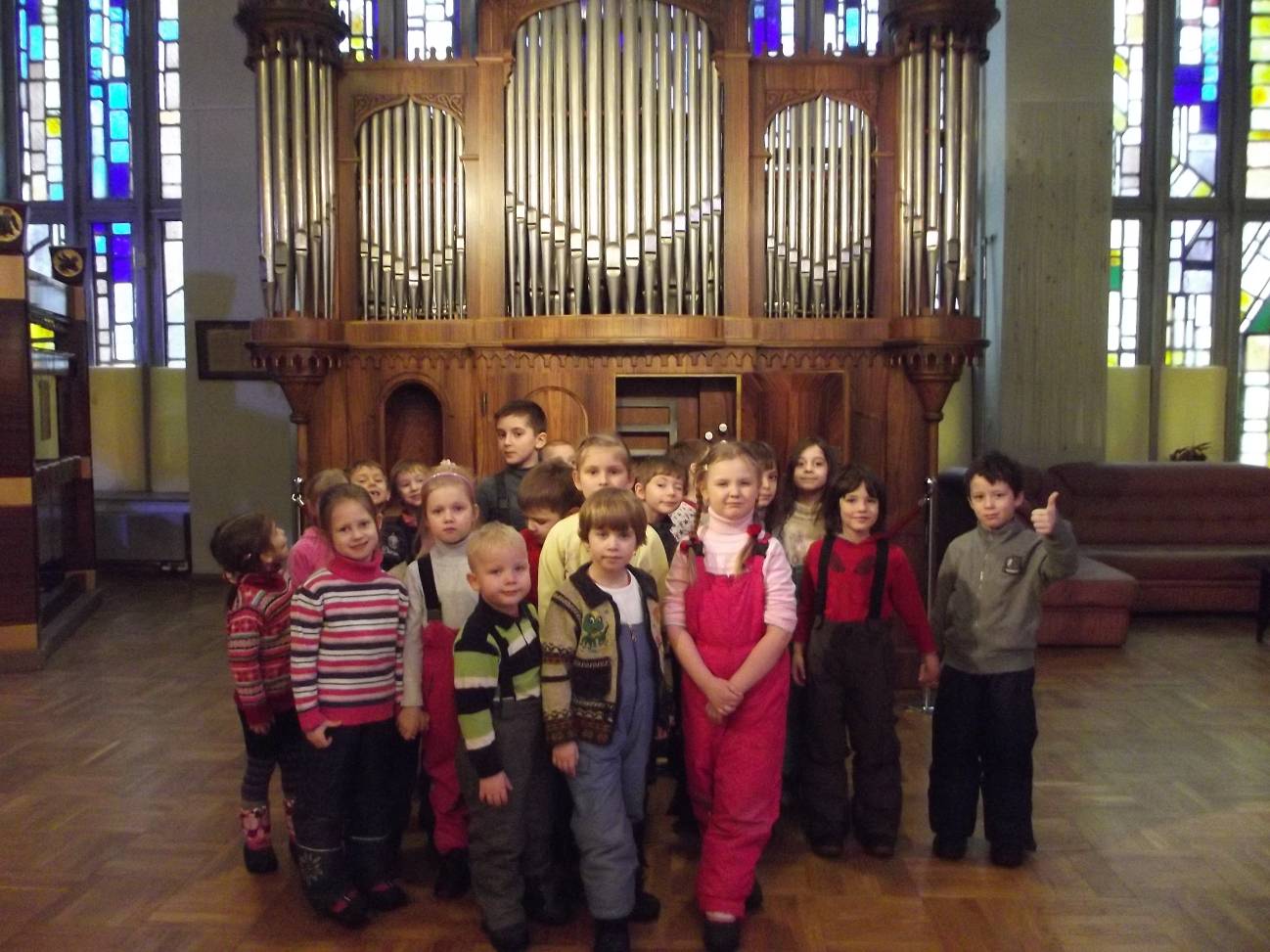                        Старший воспитатель:  Васина Ирина Егоровна                  Муз руководитель: Усик Наталья ХристофоровнаМузыка - сильное и яркое средство развития творческой     индивидуальности, духовного становления личности. Она неоспоримо оказывает огромное влияние в формировании индивидуальности, развитии духовного становления человека, начиная с раннего детского возраста.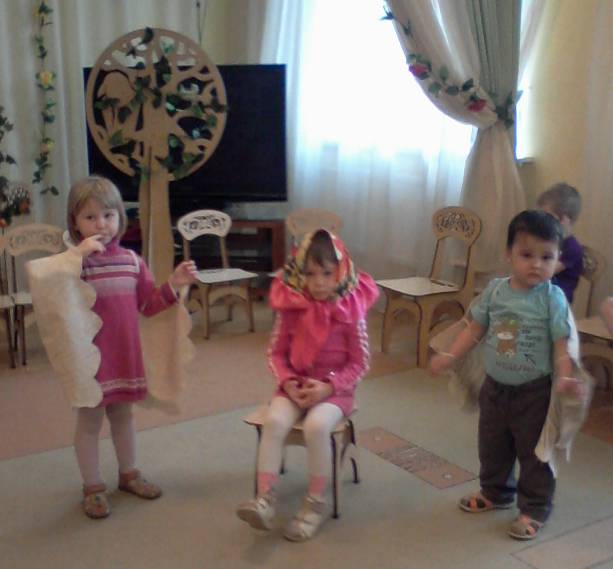 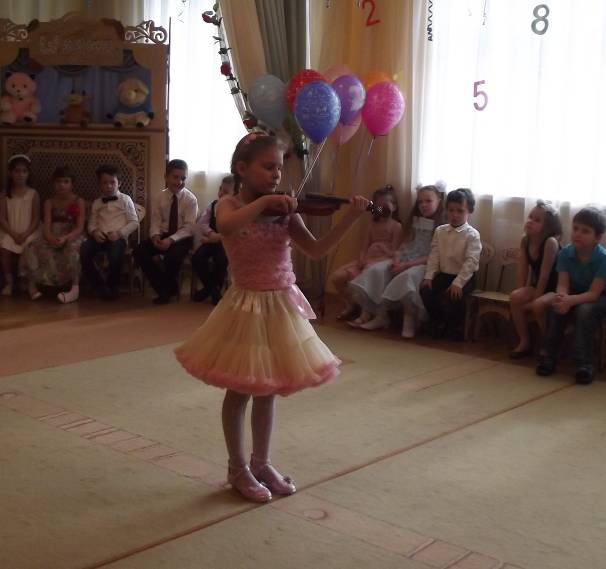 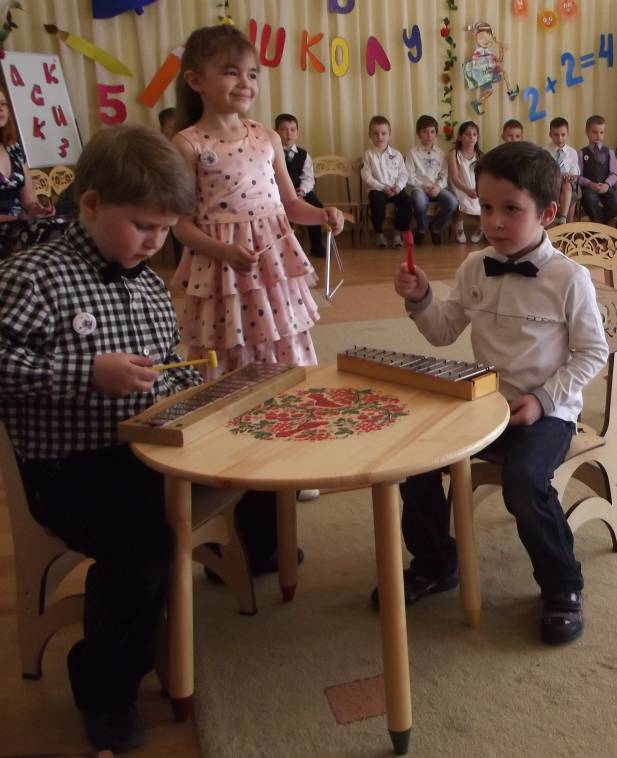 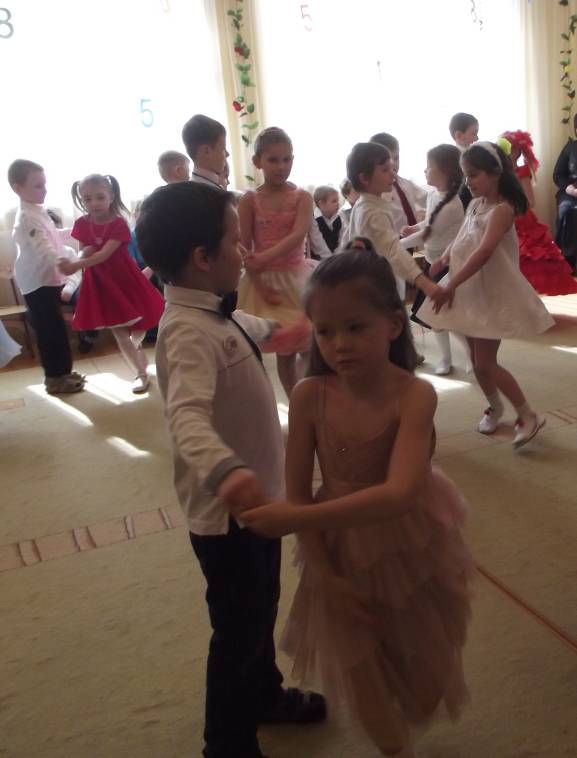  Для реализации проекта использовалось в музыкальной образовательной деятельности и в музыкальном кружке «Семицветик» при восприятии музыки, поэтическое слово, картины известных художников, интеграция с разными видами деятельности и др. 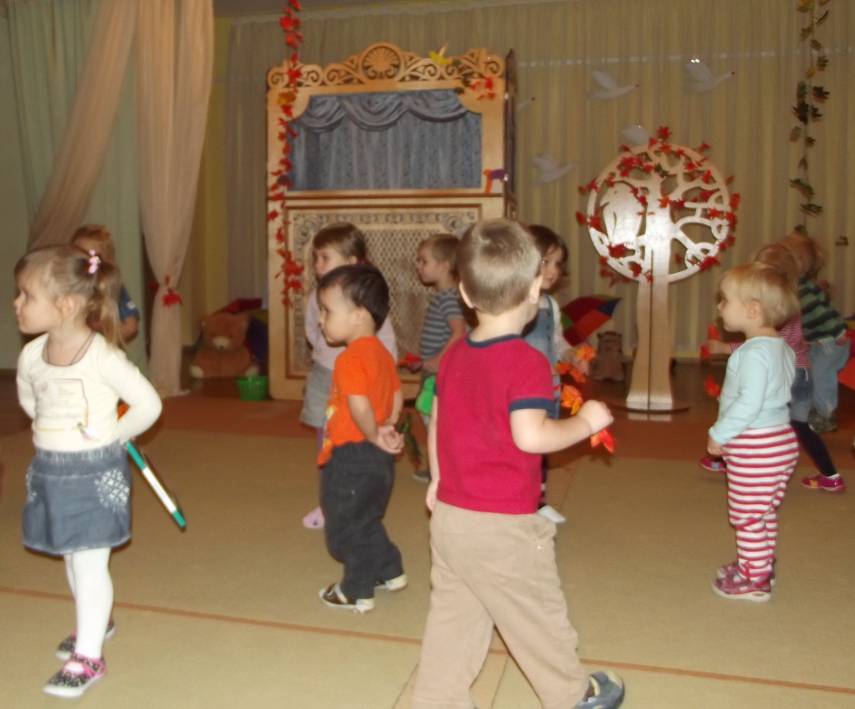      Широко применялось мультимедийное устройство, где возможностей стало на много больше. На данный момент собран обширный видеоматериал. Это и музыкально – дидактические игры, клипы по музыкальному восприятию с картинами природы, картины композиторов, музыкальных инструментов, фрагменты оперных действий, балета и др.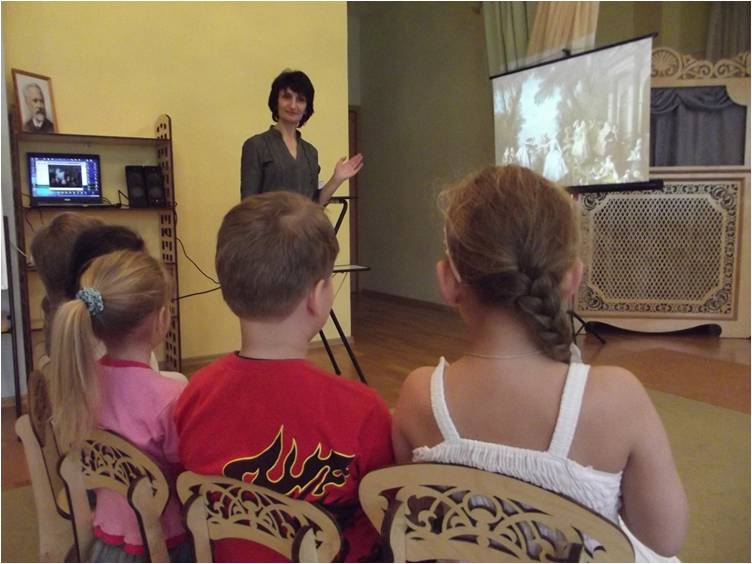      Также для реализации проекта была предпринята совместная деятельность с организациями культуры, в частности, с Всероссийским музейным объединением музыкальной культуры имени  М.И.Глинки, с  которым  наш  сад  сотрудничает  несколько  лет.              Систематическое  проведение  тематических  лекций,  экскурсий помогает  дошкольникам  более  глубоко  окунуться  в  мир прекрасного  и  после  реализовать свой  творческий  потенциал  в рисунках,  танцах,  пении,  музицировании,  сюжетно-ролевых играх  и  т.д. 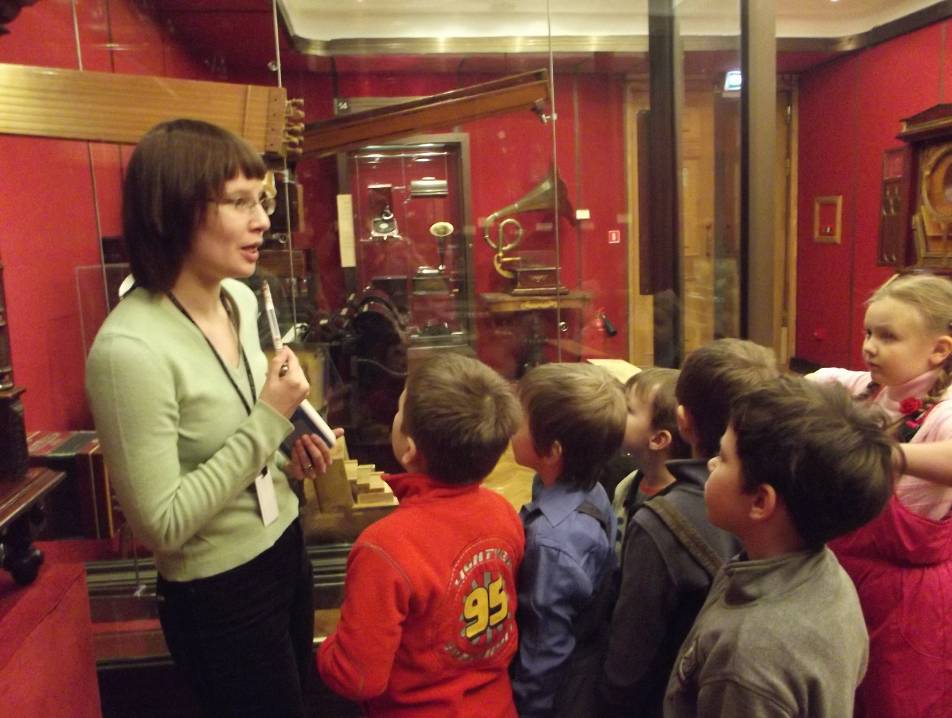 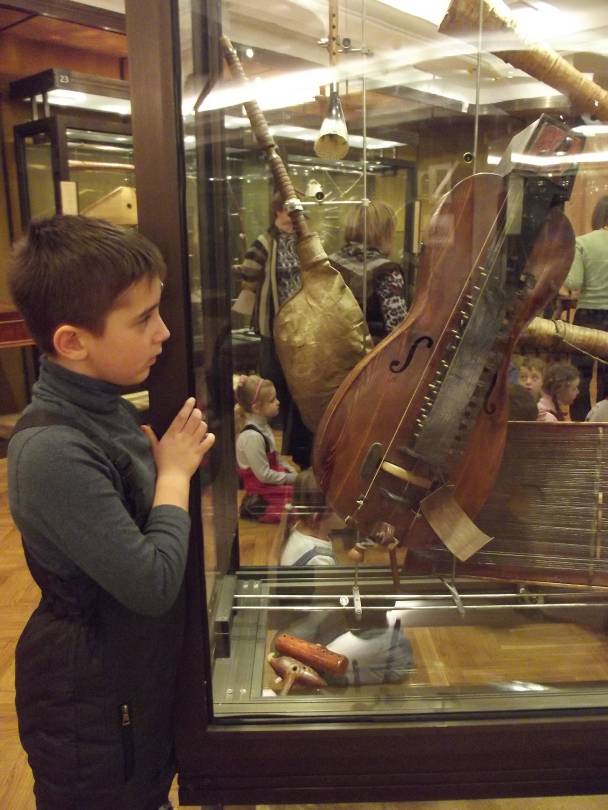 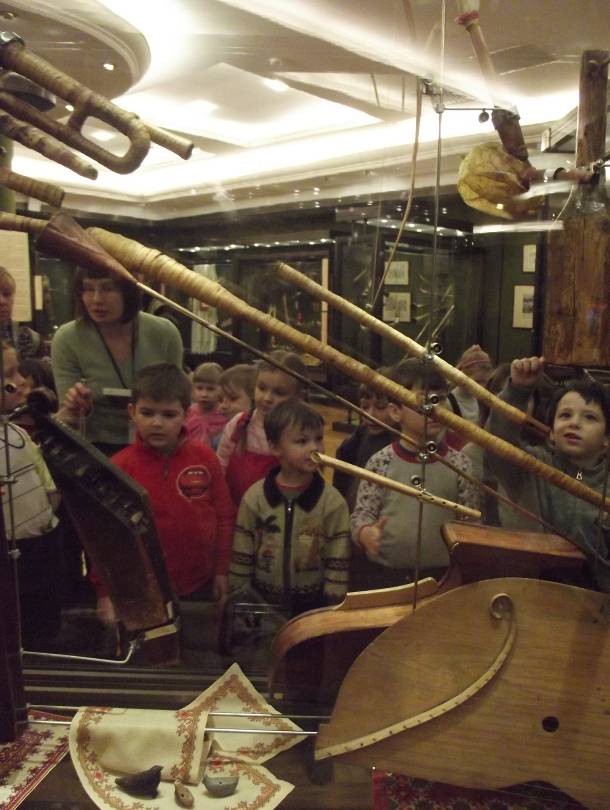 В музыкальном зале оформили выставку фотографий посещения музея.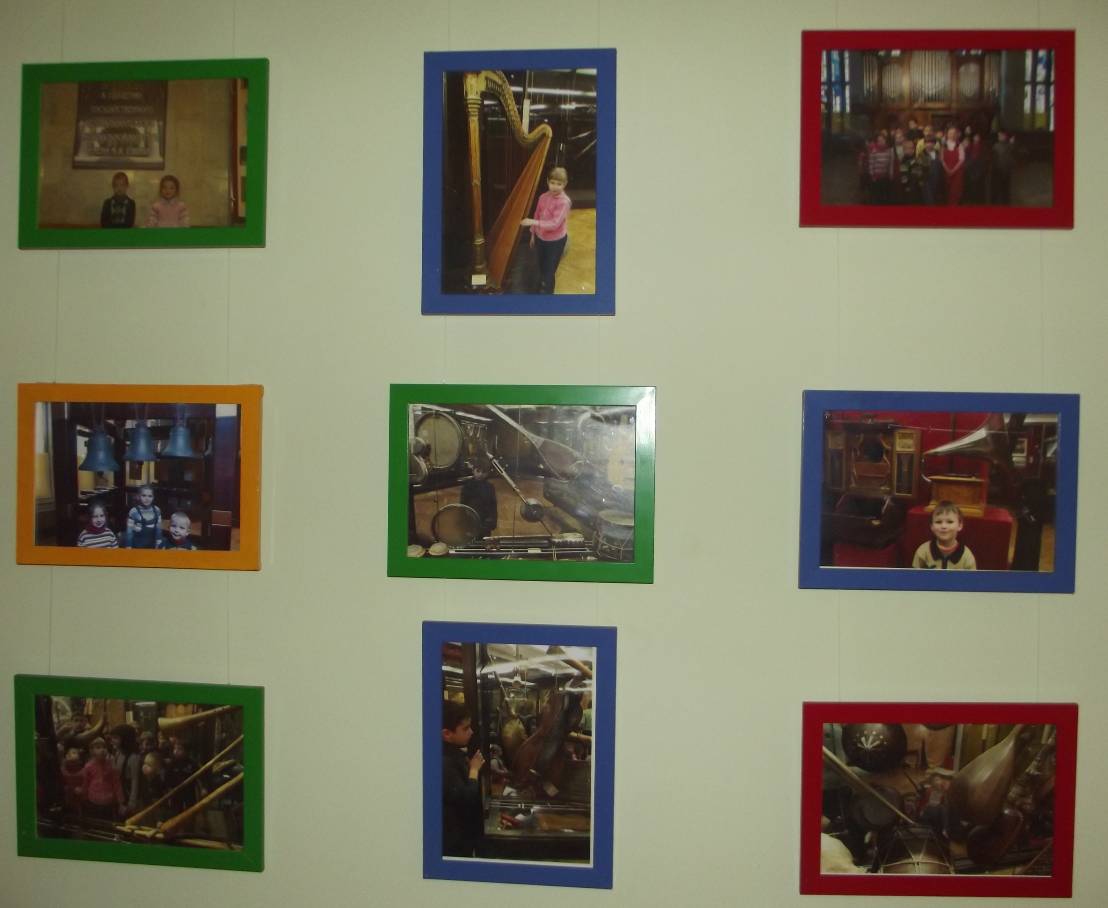      Чтобы расширить спектр получения и закрепления знаний детей дошкольников, у нас открыт кружок  «Семицветик» по программе   О.П. Радыновой «Музыкальные шедевры», где происходит знакомство с классическими произведениями, закреплением пройденных материалов и находит своё отражение в музейной тематике.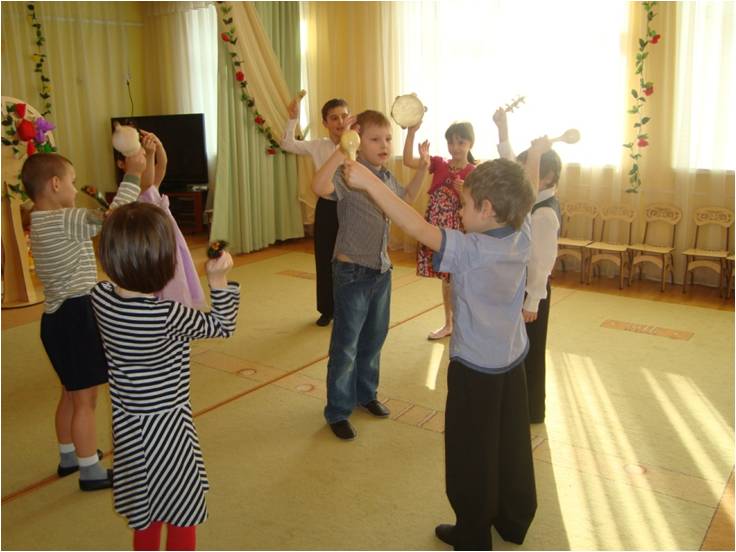      В этом году у нас открылась музыкальная гостиная, куда мы пригласили, лауреата международного конкурса в Испании, Квашинскую Ю. Д. – певицу Московского государственного академического детского музыкального театра имени Наталии Сац. Предварительно с детьми беседовали о музыкальном инструменте, который имеет при себе каждый человек – это голос, о вокале, в каких жанрах музыки используется пение. Познакомились с оперным жанром, слушали и смотрели отрывки из оперы Римского-Корсакова «Снегурочка». 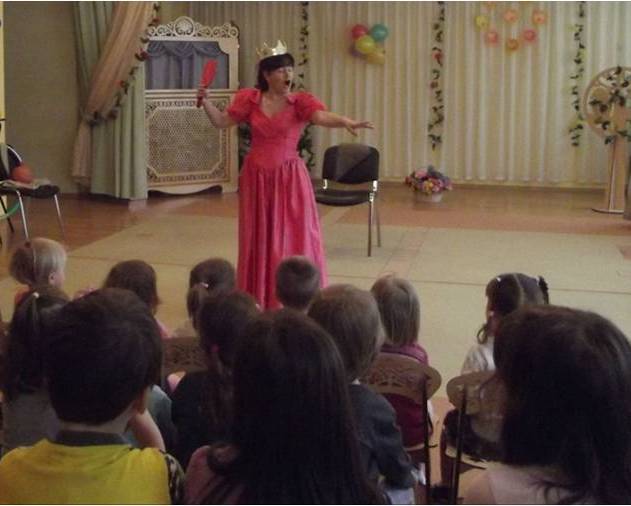      В нашем музыкальном зале создан мини-музей «Музыкальные инструменты своими руками». Воспитатели, дети, родители принимали активное участие в данном мероприятии.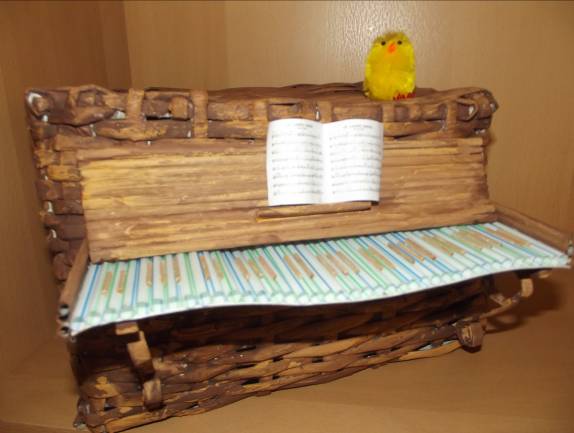 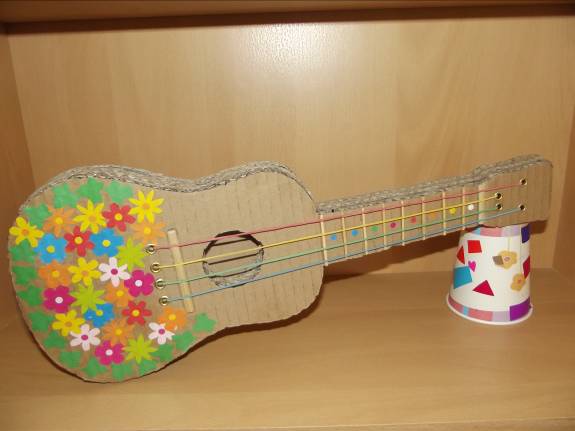 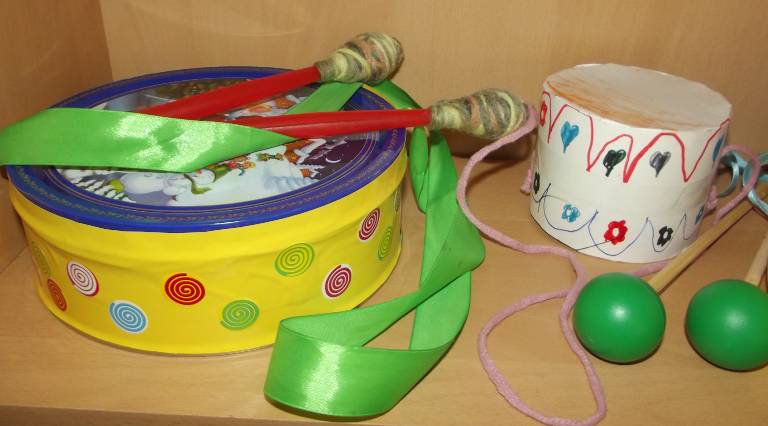 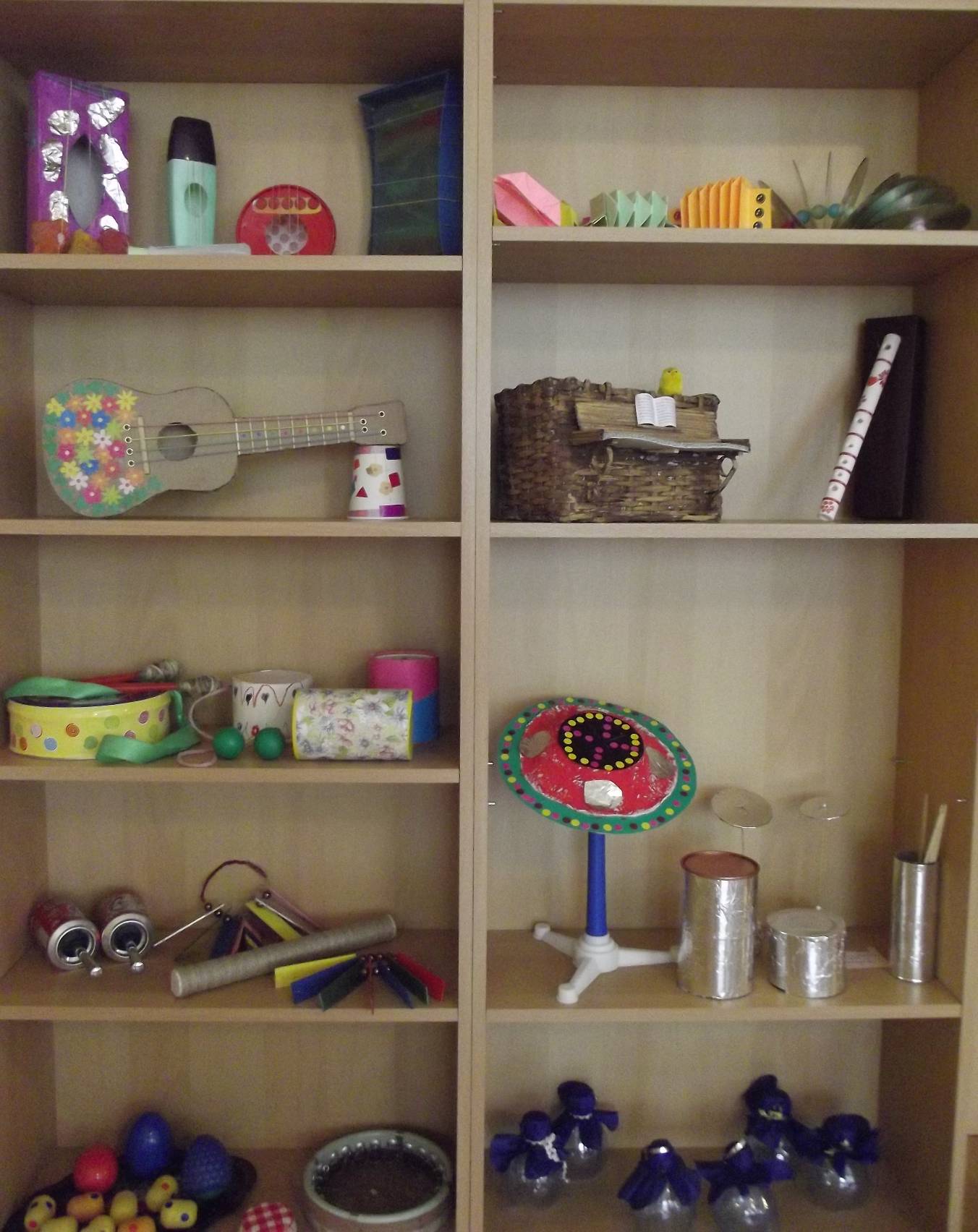 